.Thank you to my sister-in-law Mary McGrath for suggesting the music.Intro: 32 counts (20 secs)S1: WALK, WALK, SWING FORWARD, SWING BACK, L COASTER, R LOCK STEPS2: ROCK, RECOVER, ½ SHUFFLE, STEP, ½ PIVOT, TOE STRUT, TOE STRUTS3: TOE HEEL STOMP, TOE HEEL STOMP, JAZZ BOX ¼, STEPS4: POINT TOUCH POINT, BEHIND SIDE CROSS, POINT TOUCH POINT, BEHIND SIDE CROSSS5: OUT CLAP, OUT CLAP, R COASTER, OUT CLAP, OUT CLAP, L COASTERS6: JAZZ BOX ¼, CROSS, HIP BUMPS R-L-R, HIP BUMPS L-R-LENDING: Dance 20 counts of Wall 7, then stomp forward on R to finish facing [12:00]Contact: Gary O’Reilly - oreillygaryone@gmail.com - 00353857819808https://www.facebook.com/gary.reilly.104 - www.thelifeoreillydance.comMaggie Gallagher - +44 7950291350www.facebook.com/maggiegchoreographer - www.maggieg.co.ukCountry Nights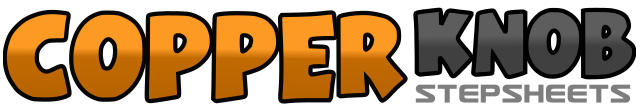 .......Count:48Wall:2Level:High Beginner.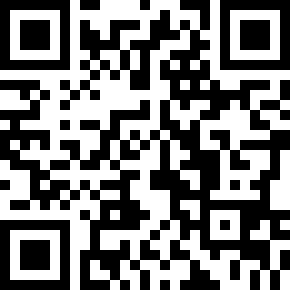 Choreographer:Maggie Gallagher (UK) & Gary O'Reilly (IRE) - February 2023Maggie Gallagher (UK) & Gary O'Reilly (IRE) - February 2023Maggie Gallagher (UK) & Gary O'Reilly (IRE) - February 2023Maggie Gallagher (UK) & Gary O'Reilly (IRE) - February 2023Maggie Gallagher (UK) & Gary O'Reilly (IRE) - February 2023.Music:Stay the Night - Seán Fahy : (Amazon & iTunes)Stay the Night - Seán Fahy : (Amazon & iTunes)Stay the Night - Seán Fahy : (Amazon & iTunes)Stay the Night - Seán Fahy : (Amazon & iTunes)Stay the Night - Seán Fahy : (Amazon & iTunes)........1-2Walk forward on R, Walk forward on L3-4Swing R to front and touch R toe forward, Swing R to back and step back on R5&6Step back on L, Step R next to L, Step forward on L7&8Step forward on R, Lock L behind R, Step forward on R1-2Rock forward on L, Recover on R3&4¼ L stepping L to L side, Step R next to L, ¼ L stepping forward on L                   [6:00]5-6Step forward on R, Pivot ½ L                                                                                   [12:00]7&8&Touch R toe forward, Drop R heel, Touch L toe forward, Drop L heel1&2Touch R toe to L instep with knee in, Tap R heel slightly forward, Stomp R forward3&4Touch L toe to R instep with knee in, Tap L heel slightly forward, Stomp L forward5-6Cross R over L, Step back on L7-8¼ R stepping R to R side, Step forward on L                                                          [3:00]1&2Point R to R side, Touch R next to L, Point R to R side3&4Cross R behind L, Step L to L side, Cross R over L5&6Point L to L side, Touch L next to R, Point L to L side7&8Cross L behind R, Step R to R side, Cross L slightly over R1&Step R out on R diagonal, Clap hands above R shoulder2&Step L out on L diagonal, Clap hands above L shoulder3&4Step R back to centre, Step L next to R, Step R slightly forward5&Step L out on L diagonal, Clap hands above L shoulder6&Step R out on R diagonal, Clap hands above R shoulder7&8Step L back to centre, Step R next to L, Step L slightly forward1-2Cross R over L, Step back on L3-4¼ R stepping R to R side, Cross L over R                                                               [6:00]5&6Step R to R side bumping hips R, Bump hips L, Bump hips R7&8Bump hips L, Bump hips R, Bump hips L